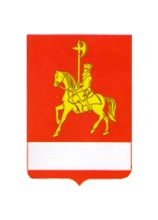 АДМИНИСТРАЦИЯ КАРАТУЗСКОГО РАЙОНАПОСТАНОВЛЕНИЕ08.06.2023                                с. Каратузское                                         № 536-пО внесении изменений в постановление администрации Каратузского района от 05.05.2023 № 432-п «Об утверждении Порядка проведения плановых и внеплановых проверок при осуществлении закупок для обеспечения муниципальных нужд в Каратузском районе»Руководствуясь Федеральным законом Российской Федерации от 5 апреля 2013 года № 44-ФЗ «О контрактной системе в сфере закупок товаров, работ, услуг для обеспечения государственных и муниципальных нужд» (далее-Закон), статьей 26 Устава муниципального образования «Каратузский район», ПОСТАНОВЛЯЮ:1. Внести изменение в приложение № 2 к постановлению администрации Каратузского района от 05.05.2023 № 432-п «Об утверждении Порядка проведения плановых и внеплановых проверок при осуществлении закупок для обеспечения муниципальных нужд в Каратузском районе» и утвердить в редакции, согласно приложению к настоящему постановлению.2. Контроль за исполнением настоящего постановления возложить на заместителя главы района по финансам, экономике – руководителя финансового управления администрации Каратузского района Е.С. Мигла.3. Постановление вступает в силу в день, следующий за днем его официального опубликования в периодическом печатном издании «Вести муниципального образования «Каратузский район»».Глава района                                                                                  К.А. ТюнинСОСТАВкомиссии уполномоченной на осуществление контроля в сфере закупок, путем проведения плановых и внеплановых проверок в отношении заказчиков, контрактных служб, контрактных управляющих, комиссий по осуществлению закупок и их членов, уполномоченных органов, уполномоченных учреждений при осуществлении закупок для обеспечения муниципальных нужд в муниципальном образовании Каратузский район, в отношении специализированных организаций, выполняющих в соответствии с Законом отдельные полномочия в рамках осуществления закупок для обеспечения муниципальных нужд в муниципальном образовании Каратузский район- Функ Юлия Андреевна – ведущий специалист отдела экономики, производства и развития предпринимательства  администрации Каратузского района, председатель Комиссии;- Черепанова Наталья Сергеевна - ведущий специалист отдела экономики, производства и развития предпринимательства  администрации Каратузского района, секретарь Комиссии;- Сергеева Екатерина Андреевна – специалист 1 категории отдела экономики, производства и развития предпринимательства администрации Каратузского района, член Комиссии.Приложение  к постановлению администрацииКаратузского района от  08.06.2023 №  536-п